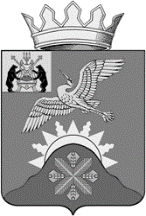 Российская ФедерацияНовгородская область Батецкий муниципальный районСОВЕТ ДЕПУТАТОВ БАТЕЦКОГО СЕЛЬСКОГО ПОСЕЛЕНИЯР Е Ш Е Н И ЕО внесении изменений в Положение о погребении и похоронном деле на территории Батецкого сельского поселенияПринято Советом депутатов Батецкого сельского поселения  22 ноября  2022 годаВ соответствии с Федеральными законами от 12 января 1996 года                         № 8-ФЗ «О погребении и похоронном деле», от 06 октября 2003 года                              № 131-ФЗ «Об общих принципах организации местного самоуправления в Российской Федерации», областным законом от 30.08.2022 года № 172-ОЗ «О семейных (родовых) захоронениях на территории Новгородской области», Уставом Батецкого сельского поселения Совет депутатов Батецкого сельского поселенияРЕШИЛ:1. Внести следующие изменения в Положение о погребении и похоронном деле на территории Батецкого сельского поселения, утвержденное решением Совета депутатов Батецкого сельского поселения от 18 октября 2022 года № 116-СД (далее – Положение): 1.1. Дополнить Положение приложением № 1 «Удостоверение родового (семейного) захоронения»;1.2. дополнить Положение приложением № 2 «Журнал регистрации семейных (родовых) захоронений»;1.3. дополнить Положение приложением № 3 «Методика расчета платы за резервирование места для создания семейного (родового) захоронения, превышающего размер бесплатно предоставляемого места для родственного захоронения».2. Опубликовать решение в муниципальной газете «Батецкие вести» и разместить на официальном сайте Администрации Батецкого муниципального района, в разделе Батецкое сельское поселение.3. Решение вступает в силу со дня, следующего за днем его официального опубликования.Глава Батецкого сельского поселения                                С. Я. Резникп. Батецкий22 ноября 2022 года№ 120-СДПриложение № 1 к решению Совета депутатовБатецкого сельского поселения от 18.10.2022 № 116-СДУДОСТОВЕРЕНИЕРОДОВОГО (СЕМЕЙНОГО) ЗАХОРОНЕНИЯп. Батецкий                                                                           _________________20_____г.Администрация Батецкого муниципального района, на основании решения о представлении места для создания семейного (родового) захоронения от «____»__________________20____года___________________________________________________________________________________________________                                                                                                                           (                                                                                                      фамилия,имя,отчествоПаспорт______________№_____________выдан_____________________________________________________________________________________________________________________________________________________________________________________(адрес)На________________________________________________________________(наименование кладбища)Квартал №____________, сектор №___________, могила №______________________Создано родовое (семейное) захоронение площадью________________________кв.м.М.П.__________________________________________________(должность)	                            (Фамилия ,инициалы)«_______»____________________________20_______г.Произведено захоронение__________________________________________________________________(фамилия, имя, отчество)«_____»_____________20_____г. №___________________________________________________________________________(регистрация)М.П.__________________            __________________________________________        (должность)	                (фамилия, инициалы)«_____»_______________20______г.Данный раздел заполняется на каждого захороненногоПриложение № 2 к решению Совета депутатовБатецкого сельского поселения от 18.10.2022 № 116-СДФОРМАжурнал регистрации семейных (родовых) захороненийТитульный лист__________________________________________________________________(наименование Территориального отдела)ЖУРНАЛРЕГИСТРАЦИИ СЕМЕЙНЫХ (РОДОВЫХ) ЗАХОРОНЕНИЙ №________________________________________________________________________(НАИМЕНОВАНИЕ НАСЕЛЕННОГО ПУНКТА)_____________________________________________________________________________________________(НАИМЕНОВАНИЕ КЛАДБИЩА)Начата «____»______________________20_____г.Окончена «____»_____________________20_____г.ЖУРНАЛ РЕГИСТРАЦИИ СЕМЕЙНЫХ (РОДОВЫХ) ЗАХОРОНЕНИЙ________________Приложение № 3 к решению Совета депутатовБатецкого сельского поселения от 18.10.2022 № 116-СДМетодика расчета платы за резервирование места для создания семейного (родового) захоронения, превышающий размер бесплатно предоставляемого места для родственного захоронения Настоящая Методика расчета платы за резервирование места для создания семейного (родового)захоронения, превышающего размер бесплатно предоставляемого места для родственного захоронения, устанавливает порядок расчета платы за резервирование места для создания семейного  (родового)захоронения, превышающего размер бесплатно предоставляемого места для родственного захоронения.Плата взимается за каждый 1кв.м участка для создания семейного  (родового)захоронения, созданного до 01 ноября 2022 года, размер которого превышает 12 кв.м., предоставляемого бесплатно, и при условии  наличия свободного места для подзахоронения.Расчет платы осуществляется по следующей формуле:ЕПб=(Sобщ-Sб)xСТзукx(Kвгк+Kдк+Kпок+Kкск),где:ЕПб- размер платы в рублях;Sобщ- площадь места для семейного (родового) захоронения в кв. метрах;Sб- площадь бесплатно предоставляемого места для родственного захоронения в кв.метрах;СТзук=СТобщк/Кобщк,СТзук- кадастровая стоимость 1 кв.метра земельного участка кладбища, на территории которого расположено место для семейного (родового) захоронения, в рублях. На территории кладбища Батецкого сельского поселения кадастровая стоимость 1 кв.м. земельного участка составляет 2 рубля 67 копеек.СТобщк- кадастровая стоимость земельного участка кладбища, на территории которого расположено место для семейного (родового) захоронения, в рублях;Кобщк – площадь земельного участка кладбища , на территории которого расположено место для создания семейного (родового) захоронения, в кв. метрах;Квгк –коэффициент близости места для семейного (родового) захоронения, к входной группе кладбища, который определяется согласно таблице 1.Таблица 1.Кдк –коэффициент близости места для семейного (родового) захоронения к асфальтированным дорогам на территории кладбища, который определяется согласно таблице 2.Таблица 2.Кпок – коэффициент близости места для семейного (родового) захоронения к объектам похоронной инфраструктуры кладбища, который определяется согласно таблице 3.Для целей настоящей Методики под объектами похоронной инфраструктуры кладбища понимаются расположенные на территории кладбища:- административные здания кладбища;- стены скорби;- крупные архитектурные формы общего назначения (стелы, памятники, фонтаны, вечные огни)Таблица 3Кпок - коэффициент близости места для семейного (родового) захоронения к культовым сооружениям, расположенным на территории кладбища или территории, прилегающей к кладбищу, который определяется согласно таблице 4.Таблица 4_____________№ регистрацииРешение о предоставлении участка земли для создания семейных (родовых) захороненийПлощадь семейного захороненияНомер участка, сектора/номер места захороненияДанные лица, ответственного за захоронениеДанные о захоронном лице в семейном (родовом) захороненииДанные о произведенных подзахороненияхПримечаниеНаименьшее расстояние от внешней границы места, предоставляемого для создания семейного (родового) захоронения, по прямой линии до ворот для въезда/выезда автотранспорта входной группы кладбищаЗначение коэффициента Квгкдо 400 м (включительно)5от 401 до 800 м (включительно)4от 801 и свыше3Наименьшее расстояние от внешней границы места, предоставляемого для создания семейного (родового) захоронения, по прямой линии до границы ближайшей асфальтированной дороги на кладбищеЗначение коэффициента Кдкдо 500 м (включительно)5от 501 до 1000 м (включительно)4от 1001 и свыше3Минимальное расстояние от внешней границы места для  семейного (родового) захоронения, по прямой линии до внешней границы ближайшего объекта похоронной инфраструктуры, расположенного на территории кладбища или в границах санитарно-защитной зоны кладбища (в случае отсутствия объекта похоронной инфраструктуры на территории кладбища)Значение коэффициента Кпокдо 400 м (включительно)5от 401 до 800 м (включительно)4от 801 и свыше3Минимальное расстояние от внешней границы места для  семейного (родового) захоронения, по прямой линии до ближайшего культового сооружения, расположенного на территории кладбища или в границах санитарно-защитной зоны кладбища (в случае отсутствия культового сооружения на территории кладбища)Значение коэффициента Кпокдо 500 м (включительно)5от 501 до 1000 м (включительно)4от 1001 и свыше3